REQUERIMENTO Nº 1001/2015Requer Voto de Pesar pelo falecimento do SR. GILSON JOSÉ RONCATO, ocorrido recentemente. Senhor Presidente, Nos termos do Art. 102, Inciso IV, do Regimento Interno desta Casa de Leis, requeiro a Vossa Excelência que se digne a registrar nos anais desta Casa de Leis voto de profundo pesar pelo falecimento do Sr. Gilson José Roncato, ocorrido no último dia 18 de julho. Requeiro, ainda, que desta manifestação seja dada ciência aos seus familiares, encaminhando cópia do presente à Rua México, 355, Vila Sartori, nesta cidade.Justificativa:O Sr. Gilson José Roncato tinha 51 anos de idade e era casado com Marta Aparecida Barreira Roncato e deixou os filhos Fernanda e Wellington.Benquisto por todos os familiares e amigos, seu passamento causou grande consternação e saudades; todavia, sua memória há de ser cultuada por todos que em vida o amaram.Que Deus esteja presente nesse momento de separação e dor, para lhes dar força e consolo.É, pois, este o Voto, através da Câmara de Vereadores, em homenagem póstuma e em sinal de solidariedade.                    Plenário “Dr. Tancredo Neves”, em 21 de julho de 2015. José Antonio FerreiraDr. José                                              -vereador-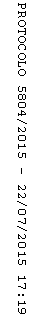 